附件32021年平顶山市“全民健身活动月”系列活动围棋比赛暨“我要上全运”平顶山地区围棋选拔赛规程一、组织机构主办单位: 平顶山市教育体育局承办单位: 平顶山市体育村平顶山市围棋协会  二、比赛时间、地点比赛时间：成年组：5月20日—21日段位组：5月22日—23日比赛地点：中国平煤神马集团围棋俱乐部（建设路东段安培中心院内）三、报名条件平顶山市围棋爱好者。四、报名办法本次比赛免费。5月18日中午12：00开启微信报名平台开始接受报名，5月19日24：00截止报名。各组限定报名人数32人，报错组别导致报名失败概不负责。赛事群：             报名二维码：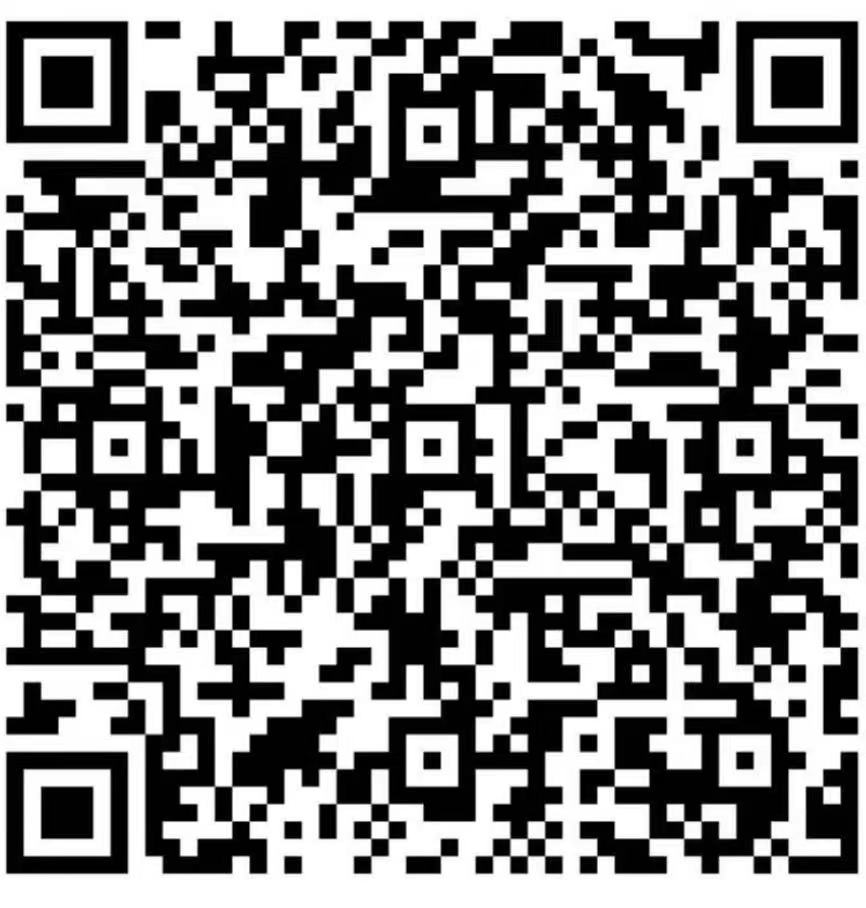 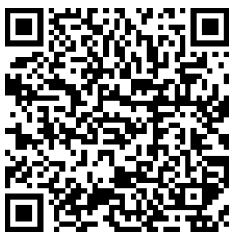 五、比赛办法（一）比赛采用中国围棋协会审定的最新竞赛规则。（二）按中国围棋协会颁发的段级位证书及年龄划分为六个组： 5级组、2级组、1级组、1段组、2段组、成人组（25岁以上）。不可跨组报名，赛后将公示并核实升段人员所报信息。（三）按分组采用积分循环电脑编排。具体参赛时间视报名人数而定。六、录取名次与奖励（一）各参赛棋手按各组成绩颁发荣誉证书；（二）各组根据报名人数按比例录取：一等奖20%，二等奖30%，优胜奖50%；（三）录取名次办法：总得分、直胜、加赛；（四）级位每组前六名、段位每组前三名给予升段奖励。成人组获奖人员将代表平顶山市参加5月26日河南省全运会选拔赛。七、裁判由组委会选调裁判长及裁判人员。八、其他事项不服从裁判及扰乱赛场秩序的队员及相关人员给予警告或停赛处罚。九、本规程最终解释权归组委会，未尽事宜，另行通知。